Vážení spolupracovníci ve službě dětem,po roce se chceme setkat na další celorepublikové konferenci pracovníků s dětmi nejen v Církvi bratrské, kterou chystáme na 17. března 2012 v modlitebně CB v Praze 1, Soukenická 15.Hlavním tématem konference je:Hlavním řečníkem konference Dětského odboru je Radomír Kalenský, který dlouhodobě pracuje s dětmi, podílí se na vzdělávání a povzbuzování pracovníků s dětmi, je misionářem Awany a vyučuje katechetiku na Evangelikálním teologickém semináři.Každý včas přihlášený účastník dostane od F-nadace darem knihu Výchova novodobého Josefa v hodnotě 179,- Kč ke své práci s dětmi.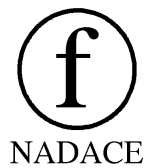 Další části programu:SeminářeRozvinutí služby dětem na sboru aneb co všechno by služba dětem měla či mohla zahrnovat (Radomír Kalenský)Něco pro předškoláky (Dáša Kalenská)Osobní růst a něco k povzbuzení (Daniel Heczko)Diskusní skupina – rozhovor o službě mezi dětmi – otázky, nápady, společné sdílení, podněty pro  (vede )Společné modlitbyNabídka s prodejem literatury a materiálů Byli bychom rádi, aby z každého sboru i stanice přijeli alespoň 2 pracovníci. Každý z účastníků stihne pouze dva ze čtyř seminářů. Prosíme, dejte o konferenci vědět na stanicích Vašeho sboru. Tuto pozvánku dostanou účastníci předcházejících konferencí a kazatelé sborů. Horní hranice počtu účastníků není omezena – konference se může zúčastnit i zájemce, který s dětmi zatím nepracuje. Prosím, povzbuďte je k účasti!Náš společný čas bude trvat od 9:00 do cca 15:00 hodin – prosíme o dochvilnost, protože program je dost nabitý a bylo by nepříjemné, kdybychom se vzájemně zdržovali.Účastnický poplatek je 250,- Kč. V ceně jsou zahrnuty náklady na uskutečnění konference, konferenční materiály a občerstvení (káva a čaj o přestávkách + oběd). Přihlásit se můžete online na webu Dětského odboru nebo můžete poslat vyplněnou přihlášku, která je v příloze. Přihlášku vyplňte a odešlete do 5.3.2012 na adresu konference.do.cb@gmail.com. Přihlášku považujte za vyřízenou, když vám přijde potvrzení o jejím přijetí na e-mailovou adresu, ze které jste přihlášku posílali. Poplatek za konferenci 250,- Kč na jednoho účastníka pošlete nejpozději do 29.2.2012na účet 4200155275/6800 (účet Rady Církve bratrské) s vaším variabilním symbolem (variabilní symbol je vaše telefonní číslo, které jste uvedli na přihlášce). Doporučujeme udělat hromadné přihlášky a na jeden variabilní symbol poslat platby za více účastníků z vašeho sboru či okolí. To vše nám pomůže vaši platbu identifikovat a urychlí registraci na konferenci.Sborům doporučujeme, aby se podílely na úhradě cestovného i účastnického poplatku svých pracovníků (vystavíme potvrzení o zaplacení), protože se jedná o efektivní podporu práce s dětmi, investování do lidských zdrojů, které jsou ty nejcennější.Prosíme o modlitby za toto setkání. Zároveň můžete přemýšlet o nápadech, kterými obohatíte druhé. K takovému sdílení bude příležitost v diskusní skupině i osobních rozhovorech.Těšíme se na setkání s Vámi.Za : , , , Věra Hejzlarová, Eva Havlíčková, Marta Skalická.Časový program konference9:00 - 9:10	Přivítání - , společné písně9:10 - 9:20	Úvodní povzbuzení9:20 - 9:30	Modlitby9:30 - 10:45	Přednáška – Jak skloubit různé temperamenty dětí - aneb závada není vždy na vašem přijímači  - Radomír Kalenský10:45 - 11:05	Přestávka: káva, čaj11:05 - 12:05	Seminář 1 – Rozvinutí služby dětem na sboru aneb co všechno by služba dětem měla či mohla zahrnovat (Radomír Kalenský)	Seminář 2 – Něco pro předškoláky (Dáša Kalenská)	Seminář 3 – Osobní růst a něco k povzbuzení (Daniel Heczko) 12:10 - 13:20	Přestávka na oběd13:20 - 14:20	Seminář 1 – Rozvinutí služby dětem na sboru aneb co všechno by služba dětem měla či mohla zahrnovat (Radomír Kalenský)	Seminář 2 – Něco pro předškoláky (Dáša Kalenská)	Seminář 3 – Osobní růst a něco k povzbuzení (Daniel Heczko) 	Diskusní skupina – rozhovor o službě mezi dětmi – otázky, nápady, společné sdílení, podněty pro  - vede 14:30 - 14:40	Informace14:40 - 14:50	Slovo zástupce z Rady Církve bratrské			Modlitby ve skupinkách za děti a pracovníky s dětmicca 15:00	Předpokládaný závěrP ř i h l á š k aSbor: ………………………………………………………… Celkový počet účastníků: ………..Variabilní symbol při platbě na účet (vaše telefonní číslo): ………………………..….Jména a příjmení účastníků:1.   ……………………………………………………(e-mail: ...........................................................)2.   ……………………………………………………(e-mail: ...........................................................)3.   ……………………………………………………(e-mail: ...........................................................)4.   ……………………………………………………(e-mail: ...........................................................)5.   ……………………………………………………(e-mail: ...........................................................)6.   ……………………………………………………(e-mail: ...........................................................)Kontaktní adresa na jednoho z účastníků: …………………...……………………………………………………………………...………………………………...……………………………………………………………………...………………………………...……………………………………………………………………...……………Telefon: ……………………………………… E-mail: ……………………………………………Poznámky: …………………...……………………………………………………………………...………………………………...……………………………………………………………………...………………………………...……………………………………………………………………...……………